ALAMOGORDO H3 CAMPOUT!!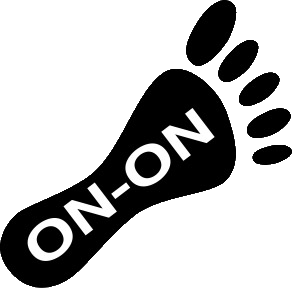 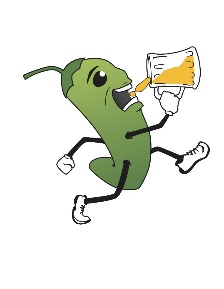 August 25th thru 27th  REGO by July 31 to get your gimmies!!!PATCHHASH BAGAnd maybe a surprise or 2…EventEventTimeWhat it isHash ProvidesHash ProvidesPrelubePrelubeAugust 25th
5:00 PMCome get set up early and hang out under the stars! BYOB.BYOB / Burgers and Dogs! Maybe a veggie burger or 2 for you vegans…BYOB / Burgers and Dogs! Maybe a veggie burger or 2 for you vegans…Sleep InAH3 CAMPOUT 
KICKOFF!Sleep InAH3 CAMPOUT 
KICKOFF!26th August Whenever you get up or get here.12:00 PMWakey, wakey! Eggs and bacon…or whatever we cook up  for ya!Lunch, goodie bag handouts, and the opening taping of the keg ceremony (no keg, we just open the cooler)Lunch
Goodie Bags
Beer!Lunch
Goodie Bags
Beer!AH3 6th Anal
Campout TrailAH3 6th Anal
Campout Trail1:00 PMA glorious adventure through the magical Lincoln National Forest. A hopefully not too shitty trailA hopefully not too shitty trailDinner/CircleDinner/Circle4:30 PMA chance for you to give honors, deal accusations, sing some songs, you know the deal. TBDTBDHASH O LIMP DICKS!HASH O LIMP DICKS!6:30 PMShow off your drinking prowess and athleticism. Fabulous prizes
Beer!Fabulous prizes
Beer!Naked Trail!!Naked Trail!!ZERO DARK THIRTYYou guys wanna go to a rave? I brought glowsticks… 10 minutes to naked trail!!!Beautiful, sculpted bodies
Beer!Beautiful, sculpted bodies
Beer!BrunchBrunchAugust 28th
9:00 AM
Yeah right you’re gonna be up at 9:00 AM… We’ll have breakfast ready for you whenever you do arise.Whatever’s leftWhatever’s left